In-Person Therapy Interest FormName of client: ________________________________________________DOB of client: _____/_____/__________Is this client a current client? If so, which therapist do they currently see? YES     	 NO 		 ________________________________________________Which therapists is the client willing to see for in-person sessions? __________________________________________________________________________________________________________________________________________________________________________________________________________________________________________What days & times would the client be able to do in person sessions?________________________________________________________________________________________________________________________________________________________________________________________________________________________________________________________________________________________________________________________How often would in person sessions be desired?Weekly 	Every 2 weeks 		Once a month 		Other: ______________________What cities would the client be able to get to for sessions?______________________________________________________________________________________________________________________________________________________________________________________________________________________________________________________________________________________________________________________________________________________________________________________________________Which in person options are of interest: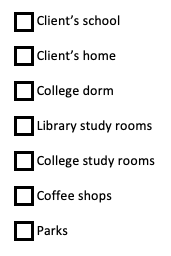 If you or your provider are exposed to coronavirus or any other infection and/or contagious disease, would you rather switch to telehealth until the risk has passed or simply reschedule/temporarily pause sessions? Switch to telehealth 		Reschedule/temporarily pause If the client is a child, do they wish to participate in play therapy?                  YES     	 NO 		If you have insurance, if your insurance does not cover that location, are you willing to switch to self-pay or would you rather return to tele-health or simply seek services elsewhere? Self-Pay	Return to tele-health 		Seek services elsewhere 	N/A 	Is there anything else you would like to let us know?______________________________________________________________________________________________________________________________________________________________________________________________________________________________________________________________________________________________________________________________________________________________________________________________________